Załącznik nr 3.2WZÓR WYKONANIA ZABUDOWY POZARNICZEJ SAMOCHODU GBA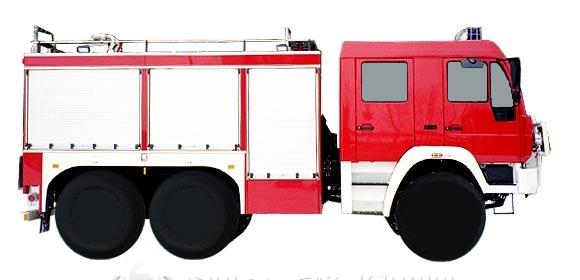 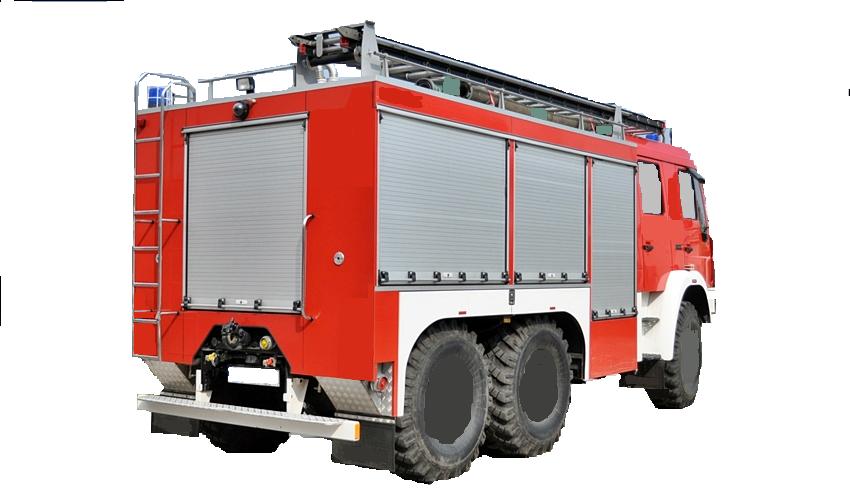 